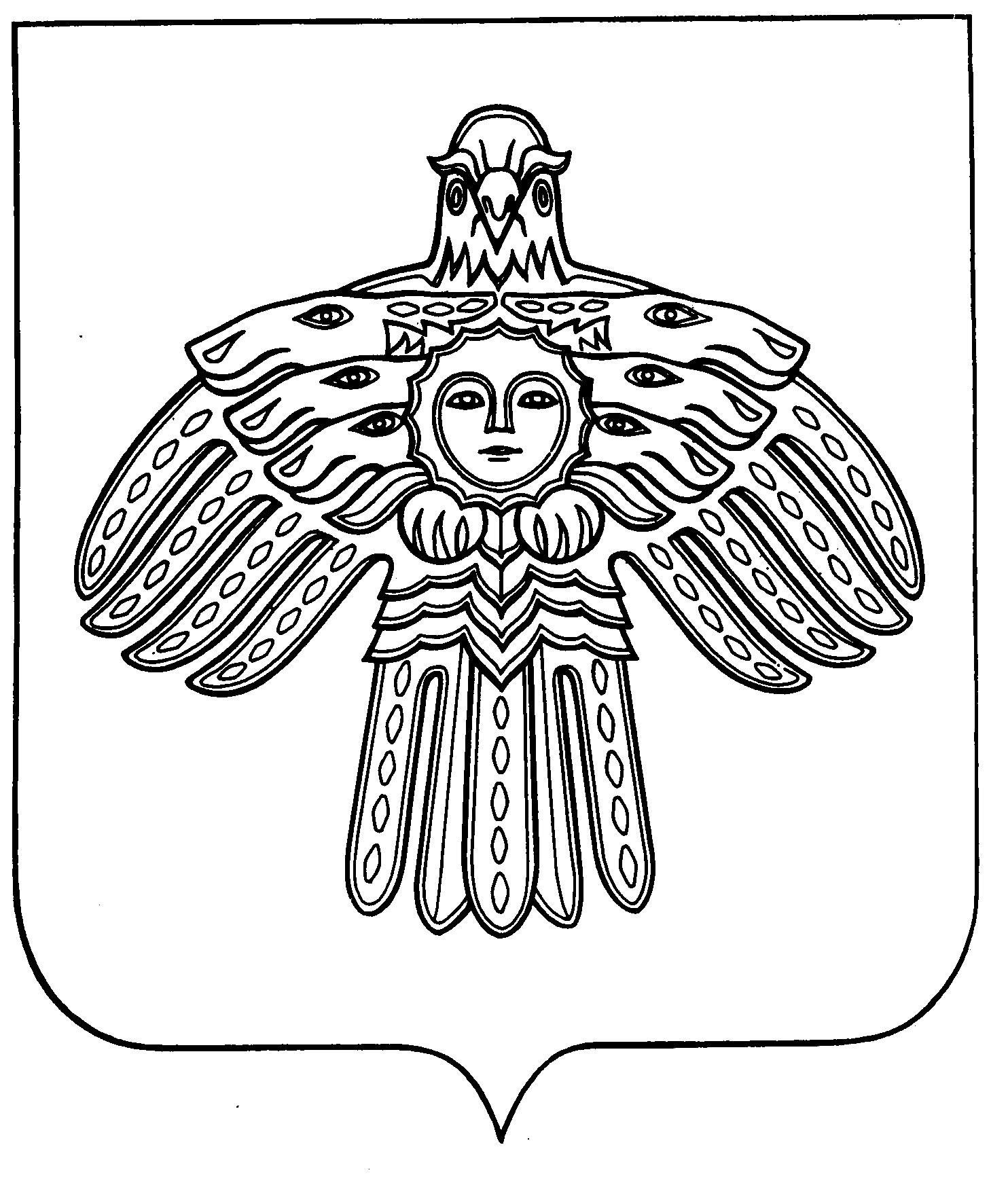 Министерство образования, науки и молодежной политики Республики Коми информирует о том, что в преддверии новогодних праздников на территории Республики Коми проходит Всероссийская благотворительная акция «Ёлка желаний» (далее – Акция) в рамках Всероссийского благотворительного проекта «Мечтай со мной».Принимая во внимание важность проведения мероприятий, приуроченных празднованию Нового года, просим рассмотреть возможность реализации Акции на территории муниципального образования в соответствии с методическими рекомендациями в приложении №1 к настоящему письму.Необходимо в срок до 11 декабря организовать работу по подбору участников для поздравления и  размещения их желаний на сайте елкажеланий.рф. Желания 2-х участников необходимо отправить в адрес лица, ответственного за проведение Акции в регионе.С целью привлечения большего количества исполнителей и партнеров Акции просим оказать содействие в проведении информационной кампании и разместить информацию на официальных информационных ресурсах организаций и предприятий.  Ответственный за проведение Акции: Вострухина Анастасия Андреевна, специалист по работе с молодежью ГАУ ДО РК «Республиканский центр детей и молодежи», тел.  (8212) 30-16-77 доб. 212, volunteer-r.komi@mail.ru.   Заместитель министра                                                                           М.А. ГановВострухина Анастасия Андреевна, (8212) 30-16-77,(доб. 212)Приложение Методические рекомендации по организации и проведению на территории Республики Коми Всероссийской предновогодней благотворительной акции «Ёлка желаний»Сроки проведения акции: с 15 ноября 2021 года до 28 февраля 2022 года включительно. Сроки приема заявок: с 15 ноября до 11 декабря 2021 года включительно. Заявки на участие в акции принимаются только на официальном сайте акции елкажеланий.рфКатегории детей и пожилых для поздравления:- граждане с ограниченными возможностями здоровья в возрасте от 3 до 17 лет;- граждане с инвалидностью в возрасте от 3 до 17 лет и от 60 лет;- дети от 3 до 17 лет и пожилые от 60 лет с состоянием здоровья, угрожающим жизни;- дети-сироты и дети, оставшиеся без попечения родителей в возрасте от 3 до 17 лет;- дети в возрасте от 3 до 17 лет, проживающие в семьях с доходом нижепрожиточного минимума.Участниками акции являются граждане Российской Федерации и граждане, имеющие вид на жительство в Российской Федерации.Категории подарков в рамках акции: В рамках акции исполняются желания, связанные с приобретением развивающих материалов и книг, товаров для хобби (художественные, для рукоделия, для лепки и скульптуры, для вышивания/вязания/шитья, для опытов и экспериментов, для моделирования, настольные игры; мозаики и пазлы), музыкальных инструментов (полупрофессиональные и профессиональные), спортивного инвентаря и экипировки (гимнастические снаряды, велоспорт, неэлектронные самокаты/ролики/скейтборды, теннис/бадминтон, единоборства, плавание/водный спорт, командные виды спорта, зимний спорт, снегокаты/санки, тюбинги, электромобили детские, аксессуары для фитнеса и спорта одежда для спорта и активного отдыха), детских и развивающих игрушек (подвесные пластиковые/деревянные качели, сухой/надувной бассейн, детский комплекс для дома, детские музыкальные инструменты, конструкторы, куклы и аксессуары, мягкие игрушки, роботы и трансформеры, радиоуправляемые игрушки, интерактивные и электронные игрушки, сюжетно-ролевые игры, игрушки-антистресс, игровые наборы, развивающие игры), цифровой электроники (ноутбуки, планшеты, смартфоны/телефоны, телевизоры, игровые консоли, портативные аудио, фото/видеокамеры и аксессуары для них, экшнкамеры, квадрокоптеры, принтеры, гаджеты для спорта),одежды и нарядов (костюмы).Также принимаются заявки на исполнение мечты типов:  роль («Я мечтаю стать машинистом поезда»), встреча («Я мечтаю встретиться с известным футболистом»), цель («Я мечтаю увидеть закулисье цирка»), поездка в пределах Российской Федерации («Я мечтаю побывать в Москве»). В рамках акции не реализуется исполнение следующих категорий желаний: связанных с прохождением лечения и предоставлением медицинских услуг, приобретением технических средств реабилитации и абилитации (велосипед адаптационный/реабилитационный; кресла-коляски, ортопедическая обувь, трости/костыли/опоры/поручни, специальные устройства/голосообразующие аппараты и т.д.), приобретением специализированного медицинского оборудования, приобретением недвижимости и транспортных средств, приобретением животных, ремонтом помещений, приобретением тренажеров, бытовой техники, домашней/офисной/садовой мебели и т.д.Онлайн формат акции:Исполнителем желаний участников акции может стать любой совершеннолетний гражданин Российской Федерации.Для этого необходимо:1. Зайти на сайт акции елкажеланий.рф до 31 января 2022 года;2. Нажать на кнопку «Авторизоваться» и выбрать вкладку «Регистрация».3. Во вкладке «Исполнитель» заполнить поля анкеты, придумать пароль и нажать кнопку «Зарегистрироваться»;4. Выбрать регион, район, определить сумму, в пределах которой исполнитель может реализовать желание, выбрать количество желаний для исполнения;5. Исполнить желание самостоятельно или воспользоваться помощью организаторов акции до 28 февраля 2022 года.